 ATBILDĪBA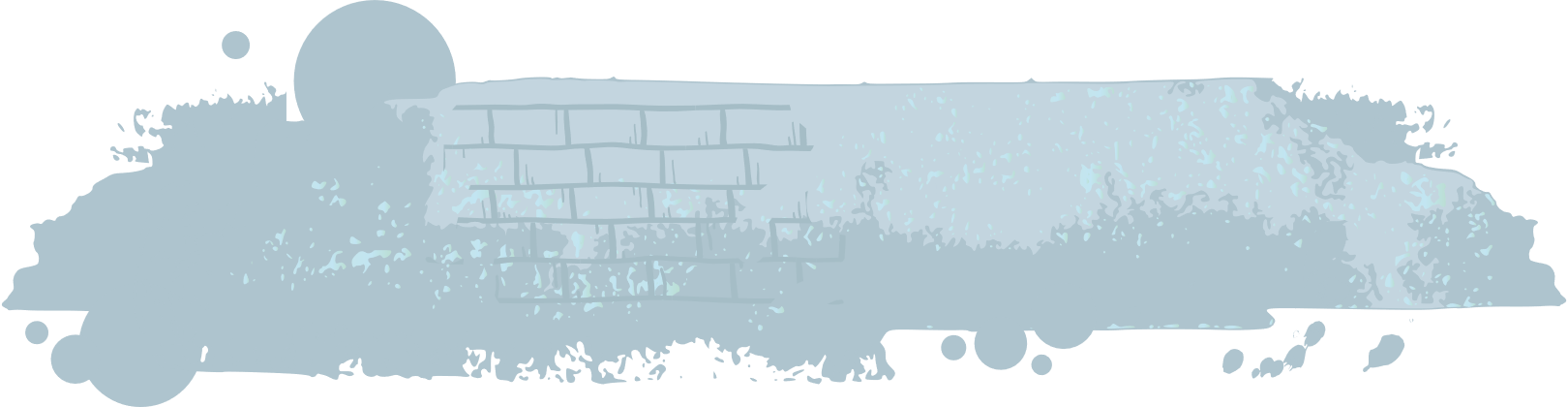 Vārdam „atbildība” piemīt nopietns skanējums, tas asociējas ar vainu, sodu, kaut ko negatīvu. Ne velti izplatīta domāšanas kļūda ir uzņemties atbildību par saviem nopelniem: „Es dabūju labu atzīmi, jo daudz mācījos”, „es uzvarēju sacensībās, jo esmu talantīga un smagi trenējos”, bet atbildību piedēvēt ārējiem faktoriem, kad neveicas: „mēs nemaz neesam mācījušies to vielu”, „ārzemēs ir labāki treniņu apstākļi, nav brīnums, ka paliku pirmspēdējā.” Tātad, mēs uzņemamies atbildību, kad mums tas ir ērti, bet noveļam to uz citiem, kad tas norāda uz mūsu kļūdām un neveiksmēm. Šī tendence ir saistīta ar vairākām negatīvām parādībām, piemēram, upuru vainošanu vardarbībā. Bieži dzirdēts, ka pāridarītāji saka: „bet viņa pati mani uz to pavilka”, „pats vainīgs, ka nav iemācījies paklusēt, kad vajag.” Uzzīmē vai apraksti, ko nozīmē uzņemties atbildību par savu rīcību? Apraksti situāciju, kurā tev neveicās vai tu kļūdījies, bet tu uzņēmies atbildību. Kā tu juties? Vai tu tā rīkotos atkal? Varbūt, gluži otrādi, tev gadījusies situācija, par kuru tu neuzņēmies atbildību? Kāpēc? Kā tu rīkotos tagad? Jautājums diskusijai, kolektīvā vai ar draugiemKo kolektīvam dod tas, ka tā dalībnieki uzņemas atbildību par savu rīcību?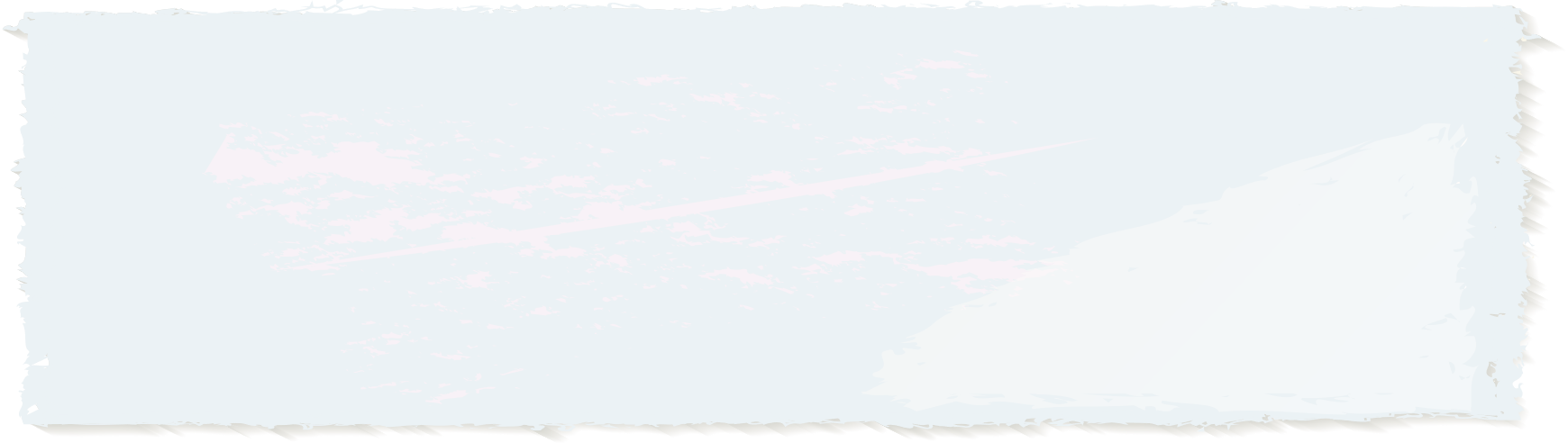 ATBILDĪBAVārdam „atbildība” piemīt nopietns skanējums, tas asociējas ar vainu, sodu, kaut ko negatīvu. Ne velti izplatīta domāšanas kļūda ir uzņemties atbildību par saviem nopelniem: „Es dabūju labu atzīmi, jo daudz mācījos”, „es uzvarēju sacensībās, jo esmu talantīga un smagi trenējos”, bet atbildību piedēvēt ārējiem faktoriem, kad neveicas: „mēs nemaz neesam mācījušies to vielu”, „ārzemēs ir labāki treniņu apstākļi, nav brīnums, ka paliku pirmspēdējā.” Tātad, mēs uzņemamies atbildību, kad mums tas ir ērti, bet noveļam to uz citiem, kad tas norāda uz mūsu kļūdām un neveiksmēm. Šī tendence ir saistīta ar vairākām negatīvām parādībām, piemēram, upuru vainošanu vardarbībā. Bieži dzirdēts, ka pāridarītāji saka: „bet viņa pati mani uz to pavilka”, „pats vainīgs, ka nav iemācījies paklusēt, kad vajag.” Uzzīmē vai apraksti, ko nozīmē uzņemties atbildību par savu rīcību? Apraksti situāciju, kurā tev neveicās vai tu kļūdījies, bet tu uzņēmies atbildību. Kā tu juties? Vai tu tā rīkotos atkal? Varbūt, gluži otrādi, tev gadījusies situācija, par kuru tu neuzņēmies atbildību? Kāpēc? Kā tu rīkotos tagad? Jautājums diskusijai, kolektīvā vai ar draugiem Ko kolektīvam dod tas, ka tā dalībnieki uzņemas atbildību par savu rīcību?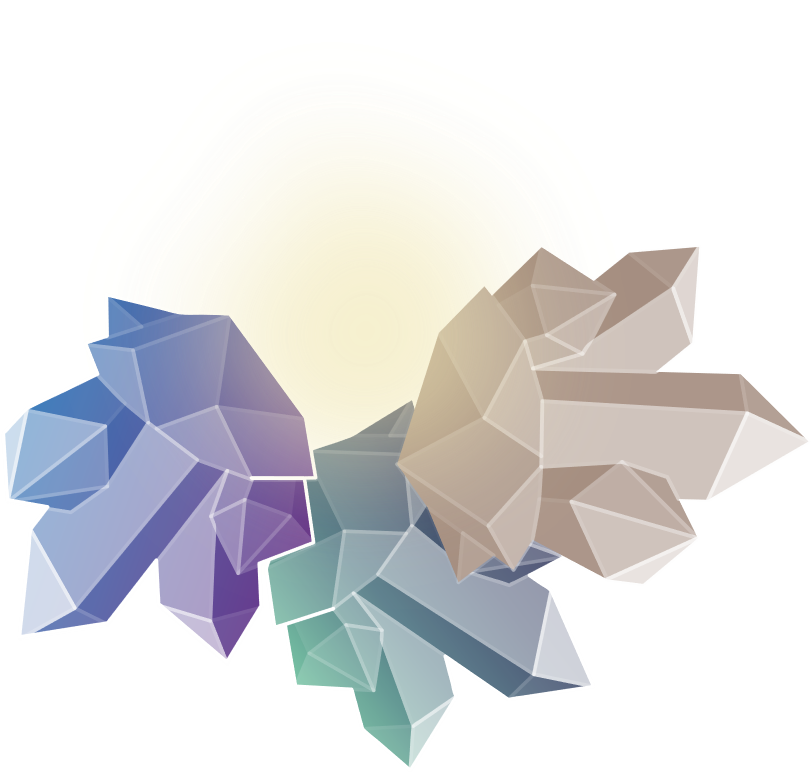 